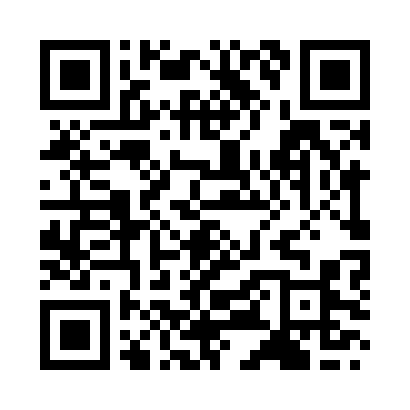 Prayer times for Gandhinagar, Gujarat, IndiaWed 1 May 2024 - Fri 31 May 2024High Latitude Method: One Seventh RulePrayer Calculation Method: University of Islamic SciencesAsar Calculation Method: HanafiPrayer times provided by https://www.salahtimes.comDateDayFajrSunriseDhuhrAsrMaghribIsha1Wed4:466:0612:365:127:078:272Thu4:456:0512:365:127:088:283Fri4:446:0512:365:127:088:294Sat4:436:0412:365:127:088:295Sun4:426:0312:365:127:098:306Mon4:416:0312:365:127:098:317Tue4:416:0212:365:127:108:318Wed4:406:0112:365:127:108:329Thu4:396:0112:365:137:118:3310Fri4:386:0012:365:137:118:3311Sat4:386:0012:365:137:128:3412Sun4:375:5912:365:137:128:3513Mon4:365:5912:365:137:138:3514Tue4:365:5812:365:137:138:3615Wed4:355:5812:365:137:148:3716Thu4:345:5712:365:137:148:3717Fri4:345:5712:365:137:158:3818Sat4:335:5712:365:147:158:3919Sun4:335:5612:365:147:168:3920Mon4:325:5612:365:147:168:4021Tue4:315:5612:365:147:168:4122Wed4:315:5512:365:147:178:4123Thu4:305:5512:365:147:178:4224Fri4:305:5512:365:157:188:4325Sat4:305:5412:365:157:188:4326Sun4:295:5412:365:157:198:4427Mon4:295:5412:365:157:198:4428Tue4:285:5412:375:157:208:4529Wed4:285:5312:375:157:208:4630Thu4:285:5312:375:167:218:4631Fri4:275:5312:375:167:218:47